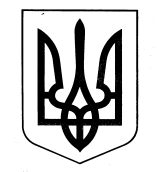 ХАРКІВСЬКА ОБЛАСНА ДЕРЖАВНА АДМІНІСТРАЦІЯДЕПАРТАМЕНТ НАУКИ І ОСВІТИ НАКАЗ11.06.2019					   Харків			                    № 163Про участь учнів Харківського державного вищого училища фізичної культури №1 у чемпіонатах України і з велоспорту (маунтенбайк)Відповідно до Положення про Департамент науки і освіти Харківської обласної державної адміністрації, затвердженого розпорядженням голови обласної державної адміністрації від 16.04.2018 № 284, враховуючи Єдиний календарний план фізкультурно-оздоровчих та спортивних заходів України на  2019 рік, затверджений наказом Міністерства молоді та спорту України від 27.12.2018 № 5790 (зі змінами) та Уточнений план-календар спортивно-масових заходів на 2019 рік Харківського державного вищого училища фізичної культури №1 станом на 02.05.2019, затверджений директором Департаменту науки і освіти Харківської обласної державної адміністрації Л. КАРПОВОЮ, керуючись  статтею  6  Закону  України  «Про місцеві державні адміністрації», н а к а з у ю: РЕКОМЕНДУВАТИ директору Харківського державного вищого училища фізичної культури №1 НАЗАРЕНКУ Юрію Вікторовичу:Забезпечити участь учнів відділення велоспорту у чемпіонаті України в індивідуальній гонці,ІІ етапі чемпіонату України (шорт-трек), ІV етапі Кубку України ХСО(чол.,жін.), IV етапі чемпіонату України ХСО (юніори, юніорки, юнаки, дівчата)  з  велоспорту  (маунтенбайк),  що  відбудеться  в м. Кропивницькому. Термін: 19.06.2019-24.06.2019Відрядити до м. Кропивницького  вчителя з велоспорту Харківського державного вищого училища фізичної культури №1 для супроводження учнів відділення велоспорту.Термін: 19.06.2019-24.06.2019Витрати по відрядженню учнів та супроводжуючої особи, зазначених в пункті 1 цього наказу, здійснити відповідно до кошторису витрат, затвердженого у встановленому порядку. Контроль за виконанням наказу покласти на заступника директора Департаменту науки і освіти Харківської обласної державної адміністрації – начальника управління освіти і науки В. ІГНАТЬЄВА.Директор Департаменту							Л. КАРПОВА